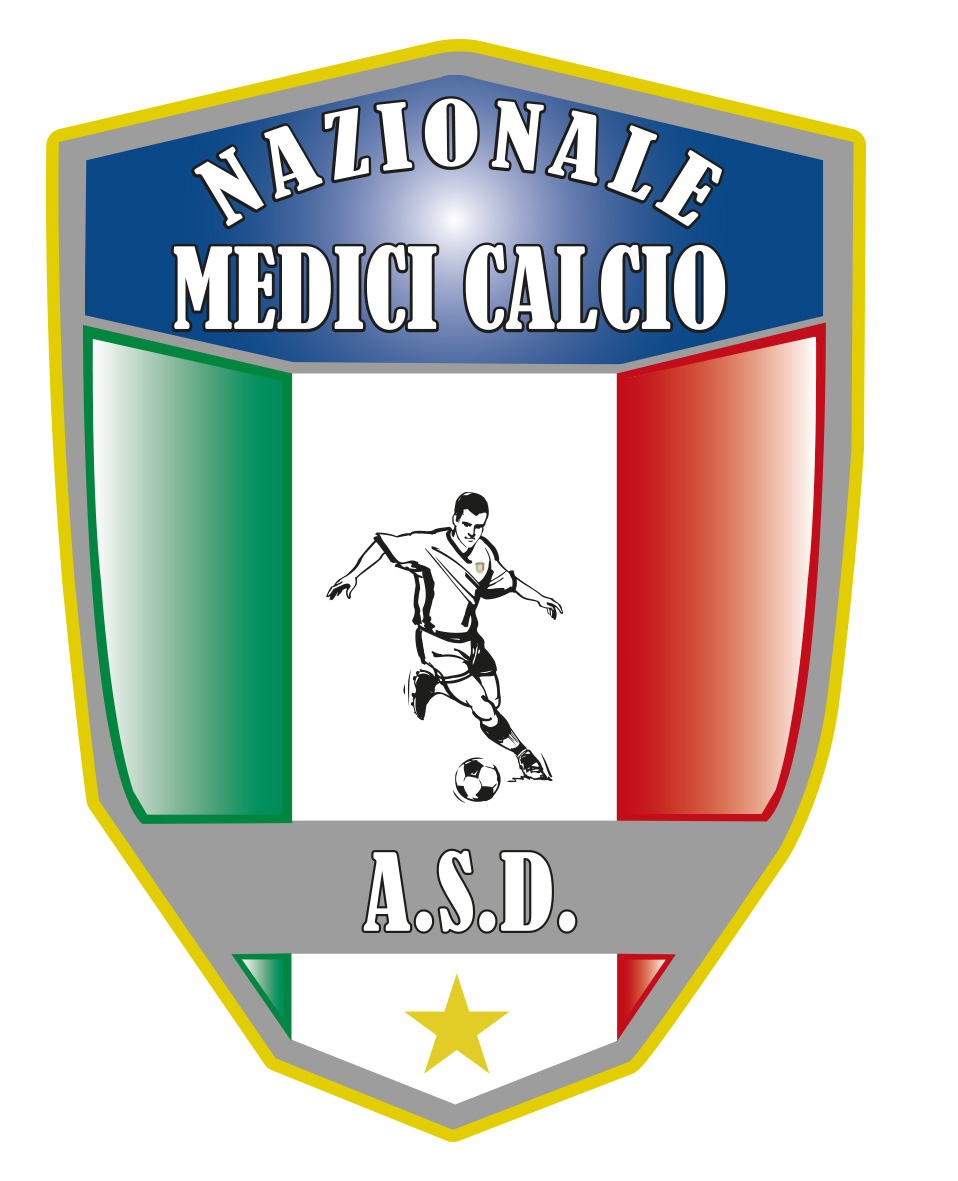 COMUNICATO UFFICIALE N. 14 ANNO 2022XX CAMPIONATO NAZIONALE  MEDICI CALCIOHAPPY VILLAGEMARINA DI CAMEROTA (SA) 18-25 GIUGNO 2022ULTERIORI SPECIFICHE REGOLAMENTO TRIANGOLARE SQUADRE RIPOSANTIIl triangolare delle squadre riposanti prevede 3 minipartite con tempi da 35 minuti. Ogni squadra che gioca il triangolare e’ come se giocasse un’unica partita con due tempi da 35 minuti  ma con due squadre diverse. Per maggiore chiarezza si specifica quanto segue:La distinta di gara va compilata una sola volta prima della prima minipartita ( quindi del 1 tempo) con consueto  riconoscimento degli arbitri.Gli arbitri redigeranno un unico referto alla fine del triangolare segnando tutto quanto utile per le 3 minipartite( eventuali sostituzioni, ammoniti , espulsi ecc.)Le sostituzioni in totale per le due minipartite ( quindi per primo e secondo tempo ) sono 7Gli stessi giocatori di una squadra che terminano una minipartita ( 1 tempo) devono iniziare anche la seconda minipartita ( 2 tempo)Nel caso , un giocatore venga espulso durante la prima minipartita ( 1 tempo), lascera’ la squadra in 10 uomini per la restante parte della prima minipartita ( 1 tempo) e per la seconda minipartita ( 2 tempo) ed incorrera’ in una squalifica di almeno una giornata salvo ulteriori provvedimenti del giudice sportivo. Nel caso un giocatore subisca un’ ammonizione durante la prima minipartita ( 1 tempo) ed un’ ammonizione durante la seconda minipartita ( 2 tempo) verra’ automaticamente espulso e sara’ squalificato per almeno una giornata salvo ulteriori provvedimenti del giudice sportivo.Sulla distinta gara  alla voce tra…. Mettere le tre squadre che effettuano il triangolareIl Presidente										Il segretarioGiovanni Borrelli								Francesco Stanzione
                                                                             ----------------------A.S.D. Nazionale Medici  CalcioSede:Via Maresca 29- 80058 Torre Annunziata (Na)Tel 0813621226Presidente: Dr. Giovanni Borrelli Tel. Mobile: 3388383481– Mail:gianniborrelli73@yahoo.itPec: nazionalemedicicalcio@pec.itSegretario: Dr. Francesco Stanzione Tel.Mobile: 3496630637- Mail: dott.stanzione@libero.itSito web: http:/nazionalemedicicalcio.itCF: 94032930789P.IVA 08904861211